Қысқа мерзімді жоспар. Ұзақ мерзімді жоспардың бөлімі: 6-бөлім: Қозғалыс ойындары Ұзақ мерзімді жоспардың бөлімі: 6-бөлім: Қозғалыс ойындары Ұзақ мерзімді жоспардың бөлімі: 6-бөлім: Қозғалыс ойындары Ұзақ мерзімді жоспардың бөлімі: 6-бөлім: Қозғалыс ойындары Ұзақ мерзімді жоспардың бөлімі: 6-бөлім: Қозғалыс ойындарыМектеп: «Ынтымақ» жалпы орта мектебіМектеп: «Ынтымақ» жалпы орта мектебіМектеп: «Ынтымақ» жалпы орта мектебіМектеп: «Ынтымақ» жалпы орта мектебіКүні:  Күні:  Күні:  Күні:  Күні:  Мұғалім аты-жөні: Давлетов ЖМұғалім аты-жөні: Давлетов ЖМұғалім аты-жөні: Давлетов ЖМұғалім аты-жөні: Давлетов ЖСынып: 2Сынып: 2Сынып: 2Сынып: 2Сынып: 2қатысқандар саны: 23қатысқандар саны: 23қатысқандар саны: 23қатыспағандар:Сабақтың  тақырыбыСабақтың  тақырыбыБайланыс  ойындарыБайланыс  ойындарыБайланыс  ойындарыБайланыс  ойындарыБайланыс  ойындарыБайланыс  ойындарыБайланыс  ойындарыОсы сабақта қол жеткізілетін оқу мақсаттары (оқу бағдар. сілтеме) Осы сабақта қол жеткізілетін оқу мақсаттары (оқу бағдар. сілтеме) 1.4. Өзінің және басқалардың қозғалыс әрекеттерін, анықтайды1.4. Өзінің және басқалардың қозғалыс әрекеттерін, анықтайды1.4. Өзінің және басқалардың қозғалыс әрекеттерін, анықтайды1.4. Өзінің және басқалардың қозғалыс әрекеттерін, анықтайды1.4. Өзінің және басқалардың қозғалыс әрекеттерін, анықтайды1.4. Өзінің және басқалардың қозғалыс әрекеттерін, анықтайды1.4. Өзінің және басқалардың қозғалыс әрекеттерін, анықтайдыСабақтың  мақсатыСабақтың  мақсаты2.1.4.1.Өзінің және басқалардың қозғалыс әрекеттерін көрсетеді және түсіндіреді2.1.4.1.Өзінің және басқалардың қозғалыс әрекеттерін көрсетеді және түсіндіреді2.1.4.1.Өзінің және басқалардың қозғалыс әрекеттерін көрсетеді және түсіндіреді2.1.4.1.Өзінің және басқалардың қозғалыс әрекеттерін көрсетеді және түсіндіреді2.1.4.1.Өзінің және басқалардың қозғалыс әрекеттерін көрсетеді және түсіндіреді2.1.4.1.Өзінің және басқалардың қозғалыс әрекеттерін көрсетеді және түсіндіреді2.1.4.1.Өзінің және басқалардың қозғалыс әрекеттерін көрсетеді және түсіндіредіЖетістік критерийлеріЖетістік критерийлеріБұл бөлім оқушыларға қимыл-сын дағдыларын дамытуға бағытталған бірқатар ойын әрекеттері арқылы координацияны дамытуға көмектеседі. Бұл дағдылар олардың болашақтағы белсенді әрекеті үшін негіз болады (қанша және қаншалықты жақсы қатысады). Осы бөлімде алынған қимыл-іс жарыстары мен түсінік 2-сыныпта кезекті әрекет шегінде дамиды.Бұл бөлім оқушыларға қимыл-сын дағдыларын дамытуға бағытталған бірқатар ойын әрекеттері арқылы координацияны дамытуға көмектеседі. Бұл дағдылар олардың болашақтағы белсенді әрекеті үшін негіз болады (қанша және қаншалықты жақсы қатысады). Осы бөлімде алынған қимыл-іс жарыстары мен түсінік 2-сыныпта кезекті әрекет шегінде дамиды.Бұл бөлім оқушыларға қимыл-сын дағдыларын дамытуға бағытталған бірқатар ойын әрекеттері арқылы координацияны дамытуға көмектеседі. Бұл дағдылар олардың болашақтағы белсенді әрекеті үшін негіз болады (қанша және қаншалықты жақсы қатысады). Осы бөлімде алынған қимыл-іс жарыстары мен түсінік 2-сыныпта кезекті әрекет шегінде дамиды.Бұл бөлім оқушыларға қимыл-сын дағдыларын дамытуға бағытталған бірқатар ойын әрекеттері арқылы координацияны дамытуға көмектеседі. Бұл дағдылар олардың болашақтағы белсенді әрекеті үшін негіз болады (қанша және қаншалықты жақсы қатысады). Осы бөлімде алынған қимыл-іс жарыстары мен түсінік 2-сыныпта кезекті әрекет шегінде дамиды.Бұл бөлім оқушыларға қимыл-сын дағдыларын дамытуға бағытталған бірқатар ойын әрекеттері арқылы координацияны дамытуға көмектеседі. Бұл дағдылар олардың болашақтағы белсенді әрекеті үшін негіз болады (қанша және қаншалықты жақсы қатысады). Осы бөлімде алынған қимыл-іс жарыстары мен түсінік 2-сыныпта кезекті әрекет шегінде дамиды.Бұл бөлім оқушыларға қимыл-сын дағдыларын дамытуға бағытталған бірқатар ойын әрекеттері арқылы координацияны дамытуға көмектеседі. Бұл дағдылар олардың болашақтағы белсенді әрекеті үшін негіз болады (қанша және қаншалықты жақсы қатысады). Осы бөлімде алынған қимыл-іс жарыстары мен түсінік 2-сыныпта кезекті әрекет шегінде дамиды.Бұл бөлім оқушыларға қимыл-сын дағдыларын дамытуға бағытталған бірқатар ойын әрекеттері арқылы координацияны дамытуға көмектеседі. Бұл дағдылар олардың болашақтағы белсенді әрекеті үшін негіз болады (қанша және қаншалықты жақсы қатысады). Осы бөлімде алынған қимыл-іс жарыстары мен түсінік 2-сыныпта кезекті әрекет шегінде дамиды.Тілдік мақсаттарТілдік мақсаттарОқушылар:  соққылар, аяқпен соғу, лақтыру, айналу және дриблинг сияқты кейбір іс-қимыл дағдыларын түсінуді сипаттау және көрсетуҚамтылады: дененің бөліктері: қолдар, аяқтар, тізелер, бас, саусақтар, саусақ ұштары жүгіру, жүру төменнен лақтыру, соққы, айналу қолмен және аяқпен дриблинг мақсат, анықтық, мақсатпен дайындау, кезектегі жұмыс өту, секіру, соққылар, қолдан қағып жіберу ереже, қатер, қауіпсіздік Оқушылар:  соққылар, аяқпен соғу, лақтыру, айналу және дриблинг сияқты кейбір іс-қимыл дағдыларын түсінуді сипаттау және көрсетуҚамтылады: дененің бөліктері: қолдар, аяқтар, тізелер, бас, саусақтар, саусақ ұштары жүгіру, жүру төменнен лақтыру, соққы, айналу қолмен және аяқпен дриблинг мақсат, анықтық, мақсатпен дайындау, кезектегі жұмыс өту, секіру, соққылар, қолдан қағып жіберу ереже, қатер, қауіпсіздік Оқушылар:  соққылар, аяқпен соғу, лақтыру, айналу және дриблинг сияқты кейбір іс-қимыл дағдыларын түсінуді сипаттау және көрсетуҚамтылады: дененің бөліктері: қолдар, аяқтар, тізелер, бас, саусақтар, саусақ ұштары жүгіру, жүру төменнен лақтыру, соққы, айналу қолмен және аяқпен дриблинг мақсат, анықтық, мақсатпен дайындау, кезектегі жұмыс өту, секіру, соққылар, қолдан қағып жіберу ереже, қатер, қауіпсіздік Оқушылар:  соққылар, аяқпен соғу, лақтыру, айналу және дриблинг сияқты кейбір іс-қимыл дағдыларын түсінуді сипаттау және көрсетуҚамтылады: дененің бөліктері: қолдар, аяқтар, тізелер, бас, саусақтар, саусақ ұштары жүгіру, жүру төменнен лақтыру, соққы, айналу қолмен және аяқпен дриблинг мақсат, анықтық, мақсатпен дайындау, кезектегі жұмыс өту, секіру, соққылар, қолдан қағып жіберу ереже, қатер, қауіпсіздік Оқушылар:  соққылар, аяқпен соғу, лақтыру, айналу және дриблинг сияқты кейбір іс-қимыл дағдыларын түсінуді сипаттау және көрсетуҚамтылады: дененің бөліктері: қолдар, аяқтар, тізелер, бас, саусақтар, саусақ ұштары жүгіру, жүру төменнен лақтыру, соққы, айналу қолмен және аяқпен дриблинг мақсат, анықтық, мақсатпен дайындау, кезектегі жұмыс өту, секіру, соққылар, қолдан қағып жіберу ереже, қатер, қауіпсіздік Оқушылар:  соққылар, аяқпен соғу, лақтыру, айналу және дриблинг сияқты кейбір іс-қимыл дағдыларын түсінуді сипаттау және көрсетуҚамтылады: дененің бөліктері: қолдар, аяқтар, тізелер, бас, саусақтар, саусақ ұштары жүгіру, жүру төменнен лақтыру, соққы, айналу қолмен және аяқпен дриблинг мақсат, анықтық, мақсатпен дайындау, кезектегі жұмыс өту, секіру, соққылар, қолдан қағып жіберу ереже, қатер, қауіпсіздік Оқушылар:  соққылар, аяқпен соғу, лақтыру, айналу және дриблинг сияқты кейбір іс-қимыл дағдыларын түсінуді сипаттау және көрсетуҚамтылады: дененің бөліктері: қолдар, аяқтар, тізелер, бас, саусақтар, саусақ ұштары жүгіру, жүру төменнен лақтыру, соққы, айналу қолмен және аяқпен дриблинг мақсат, анықтық, мақсатпен дайындау, кезектегі жұмыс өту, секіру, соққылар, қолдан қағып жіберу ереже, қатер, қауіпсіздік Құндылықтарды дарыту Құндылықтарды дарыту Достыққа  тәрбиелеуДостыққа  тәрбиелеуДостыққа  тәрбиелеуДостыққа  тәрбиелеуДостыққа  тәрбиелеуДостыққа  тәрбиелеуДостыққа  тәрбиелеуПәнаралық байланыстарПәнаралық байланыстарДүниетану, жаратылыстану, математика.Дүниетану, жаратылыстану, математика.Дүниетану, жаратылыстану, математика.Дүниетану, жаратылыстану, математика.Дүниетану, жаратылыстану, математика.Дүниетану, жаратылыстану, математика.Дүниетану, жаратылыстану, математика.Алдыңғы меңгерілген білімАлдыңғы меңгерілген білімОқушылар күнделікті өмірде  немесе  1 сыныпта  үйренген ойындармен ұштастырадыОқушылар күнделікті өмірде  немесе  1 сыныпта  үйренген ойындармен ұштастырадыОқушылар күнделікті өмірде  немесе  1 сыныпта  үйренген ойындармен ұштастырадыОқушылар күнделікті өмірде  немесе  1 сыныпта  үйренген ойындармен ұштастырадыОқушылар күнделікті өмірде  немесе  1 сыныпта  үйренген ойындармен ұштастырадыОқушылар күнделікті өмірде  немесе  1 сыныпта  үйренген ойындармен ұштастырадыОқушылар күнделікті өмірде  немесе  1 сыныпта  үйренген ойындармен ұштастырадыСабақ барысы Сабақ барысы Сабақ барысы Сабақ барысы Сабақ барысы Сабақ барысы Сабақ барысы Сабақ барысы Сабақ барысы Сабақтың жоспарланған кезеңдеріСабақтағы жоспарланған іс-әрекетСабақтағы жоспарланған іс-әрекетСабақтағы жоспарланған іс-әрекетСабақтағы жоспарланған іс-әрекетСабақтағы жоспарланған іс-әрекетРесурстарРесурстарРесурстарСабақтың басыСапқа тұрғызу.Сәлемдесу.Қауіпсіздік ережелерімен таныстыру.Оқушыларды түгелдеу.Спорт киімдерін тексеру. Жаңа сабақтың тақырыбын хабарлау, мақсаты мен мазмұнын түсіндіру. Сапта орындалатын жаттығулар. Жалпы дамыту жаттығуларын орындау.Сапқа тұрғызу.Сәлемдесу.Қауіпсіздік ережелерімен таныстыру.Оқушыларды түгелдеу.Спорт киімдерін тексеру. Жаңа сабақтың тақырыбын хабарлау, мақсаты мен мазмұнын түсіндіру. Сапта орындалатын жаттығулар. Жалпы дамыту жаттығуларын орындау.Сапқа тұрғызу.Сәлемдесу.Қауіпсіздік ережелерімен таныстыру.Оқушыларды түгелдеу.Спорт киімдерін тексеру. Жаңа сабақтың тақырыбын хабарлау, мақсаты мен мазмұнын түсіндіру. Сапта орындалатын жаттығулар. Жалпы дамыту жаттығуларын орындау.Сапқа тұрғызу.Сәлемдесу.Қауіпсіздік ережелерімен таныстыру.Оқушыларды түгелдеу.Спорт киімдерін тексеру. Жаңа сабақтың тақырыбын хабарлау, мақсаты мен мазмұнын түсіндіру. Сапта орындалатын жаттығулар. Жалпы дамыту жаттығуларын орындау.Сапқа тұрғызу.Сәлемдесу.Қауіпсіздік ережелерімен таныстыру.Оқушыларды түгелдеу.Спорт киімдерін тексеру. Жаңа сабақтың тақырыбын хабарлау, мақсаты мен мазмұнын түсіндіру. Сапта орындалатын жаттығулар. Жалпы дамыту жаттығуларын орындау.Қауіпсіздік ережелері.Қауіпсіздік ережелері.Қауіпсіздік ережелері.Сабақтың ортасы (Б, Т, Тәж.) «Альпинисттер» ойыны.Ойын ережелері: Орындықтың білте тақтайшасы бойынша уақыттан бұрын ауысуға тыйым салынады. Ойыншы тепе-теңдікті жоғалтпауы керек. Мұғалім көрсеткен биіктіктен аса секіруге болмайды. Дәл емес жерге қонуға да тыйым салынады. Әр қате үшін ойыншыға айыппұлдық ұпай салынады.Эстафетаны басқалардан гөрі  жылдамырақ бітірген, басқа топқа қарағанда аз қате жіберген топ жеңеді«Альпинисттердің» екі тобы сап түзеп, гимнастикалық қабырғаға қарап, одан 6-7 м аралықта тұрады. Бірінші ойыншылар мен гимнастикалық қабырға арасында білте тақтайшасы жоғары төңкерілген гимнастикалық орындықтар орнатылады. Қабырғаның шеткі аралығында гимнастикалық төсеніштер қойылады. Мұғалімнің сигналы бойынша бірінші ойыншылар гимнастикалық орындықтың білте тақтайшасы бойынша жылжи бастайды, гимнастикалық қабырғаға өтеді, оған мінеді, шеткі аралыққа дейін қабырға бойынша жылжиды және төмен түседі. Мұғалім қабырғада өрдің биіктігін алдын ала көрсетеді (кішкене лентамен, жалаушамен белгілейді). Гимнастикалық қабырғадан түскен кезде ойыншы төсеніште бормен белгіленген диаметрі 40 см шеңбер ішіндегі 70-75 см биіктікте орналасқан білте тақтайшадан секіре алады. Жерге түскен соң ойыншы сапта соңғы болып тұрады. Екінші ойыншылар алдыңғы «альпинист» жерге түскен соң бірден гимнастикалық орындық бойынша жылжи бастайды.Барлық ойыншыдан сұраңыз: Топқа қандай тактиканы қолдануға болады? Тобыңыздың жақсырақ жұмыс істеуі үшін не істей аласыз?  (Б, Т, Тәж.) «Альпинисттер» ойыны.Ойын ережелері: Орындықтың білте тақтайшасы бойынша уақыттан бұрын ауысуға тыйым салынады. Ойыншы тепе-теңдікті жоғалтпауы керек. Мұғалім көрсеткен биіктіктен аса секіруге болмайды. Дәл емес жерге қонуға да тыйым салынады. Әр қате үшін ойыншыға айыппұлдық ұпай салынады.Эстафетаны басқалардан гөрі  жылдамырақ бітірген, басқа топқа қарағанда аз қате жіберген топ жеңеді«Альпинисттердің» екі тобы сап түзеп, гимнастикалық қабырғаға қарап, одан 6-7 м аралықта тұрады. Бірінші ойыншылар мен гимнастикалық қабырға арасында білте тақтайшасы жоғары төңкерілген гимнастикалық орындықтар орнатылады. Қабырғаның шеткі аралығында гимнастикалық төсеніштер қойылады. Мұғалімнің сигналы бойынша бірінші ойыншылар гимнастикалық орындықтың білте тақтайшасы бойынша жылжи бастайды, гимнастикалық қабырғаға өтеді, оған мінеді, шеткі аралыққа дейін қабырға бойынша жылжиды және төмен түседі. Мұғалім қабырғада өрдің биіктігін алдын ала көрсетеді (кішкене лентамен, жалаушамен белгілейді). Гимнастикалық қабырғадан түскен кезде ойыншы төсеніште бормен белгіленген диаметрі 40 см шеңбер ішіндегі 70-75 см биіктікте орналасқан білте тақтайшадан секіре алады. Жерге түскен соң ойыншы сапта соңғы болып тұрады. Екінші ойыншылар алдыңғы «альпинист» жерге түскен соң бірден гимнастикалық орындық бойынша жылжи бастайды.Барлық ойыншыдан сұраңыз: Топқа қандай тактиканы қолдануға болады? Тобыңыздың жақсырақ жұмыс істеуі үшін не істей аласыз?  (Б, Т, Тәж.) «Альпинисттер» ойыны.Ойын ережелері: Орындықтың білте тақтайшасы бойынша уақыттан бұрын ауысуға тыйым салынады. Ойыншы тепе-теңдікті жоғалтпауы керек. Мұғалім көрсеткен биіктіктен аса секіруге болмайды. Дәл емес жерге қонуға да тыйым салынады. Әр қате үшін ойыншыға айыппұлдық ұпай салынады.Эстафетаны басқалардан гөрі  жылдамырақ бітірген, басқа топқа қарағанда аз қате жіберген топ жеңеді«Альпинисттердің» екі тобы сап түзеп, гимнастикалық қабырғаға қарап, одан 6-7 м аралықта тұрады. Бірінші ойыншылар мен гимнастикалық қабырға арасында білте тақтайшасы жоғары төңкерілген гимнастикалық орындықтар орнатылады. Қабырғаның шеткі аралығында гимнастикалық төсеніштер қойылады. Мұғалімнің сигналы бойынша бірінші ойыншылар гимнастикалық орындықтың білте тақтайшасы бойынша жылжи бастайды, гимнастикалық қабырғаға өтеді, оған мінеді, шеткі аралыққа дейін қабырға бойынша жылжиды және төмен түседі. Мұғалім қабырғада өрдің биіктігін алдын ала көрсетеді (кішкене лентамен, жалаушамен белгілейді). Гимнастикалық қабырғадан түскен кезде ойыншы төсеніште бормен белгіленген диаметрі 40 см шеңбер ішіндегі 70-75 см биіктікте орналасқан білте тақтайшадан секіре алады. Жерге түскен соң ойыншы сапта соңғы болып тұрады. Екінші ойыншылар алдыңғы «альпинист» жерге түскен соң бірден гимнастикалық орындық бойынша жылжи бастайды.Барлық ойыншыдан сұраңыз: Топқа қандай тактиканы қолдануға болады? Тобыңыздың жақсырақ жұмыс істеуі үшін не істей аласыз?  (Б, Т, Тәж.) «Альпинисттер» ойыны.Ойын ережелері: Орындықтың білте тақтайшасы бойынша уақыттан бұрын ауысуға тыйым салынады. Ойыншы тепе-теңдікті жоғалтпауы керек. Мұғалім көрсеткен биіктіктен аса секіруге болмайды. Дәл емес жерге қонуға да тыйым салынады. Әр қате үшін ойыншыға айыппұлдық ұпай салынады.Эстафетаны басқалардан гөрі  жылдамырақ бітірген, басқа топқа қарағанда аз қате жіберген топ жеңеді«Альпинисттердің» екі тобы сап түзеп, гимнастикалық қабырғаға қарап, одан 6-7 м аралықта тұрады. Бірінші ойыншылар мен гимнастикалық қабырға арасында білте тақтайшасы жоғары төңкерілген гимнастикалық орындықтар орнатылады. Қабырғаның шеткі аралығында гимнастикалық төсеніштер қойылады. Мұғалімнің сигналы бойынша бірінші ойыншылар гимнастикалық орындықтың білте тақтайшасы бойынша жылжи бастайды, гимнастикалық қабырғаға өтеді, оған мінеді, шеткі аралыққа дейін қабырға бойынша жылжиды және төмен түседі. Мұғалім қабырғада өрдің биіктігін алдын ала көрсетеді (кішкене лентамен, жалаушамен белгілейді). Гимнастикалық қабырғадан түскен кезде ойыншы төсеніште бормен белгіленген диаметрі 40 см шеңбер ішіндегі 70-75 см биіктікте орналасқан білте тақтайшадан секіре алады. Жерге түскен соң ойыншы сапта соңғы болып тұрады. Екінші ойыншылар алдыңғы «альпинист» жерге түскен соң бірден гимнастикалық орындық бойынша жылжи бастайды.Барлық ойыншыдан сұраңыз: Топқа қандай тактиканы қолдануға болады? Тобыңыздың жақсырақ жұмыс істеуі үшін не істей аласыз?  (Б, Т, Тәж.) «Альпинисттер» ойыны.Ойын ережелері: Орындықтың білте тақтайшасы бойынша уақыттан бұрын ауысуға тыйым салынады. Ойыншы тепе-теңдікті жоғалтпауы керек. Мұғалім көрсеткен биіктіктен аса секіруге болмайды. Дәл емес жерге қонуға да тыйым салынады. Әр қате үшін ойыншыға айыппұлдық ұпай салынады.Эстафетаны басқалардан гөрі  жылдамырақ бітірген, басқа топқа қарағанда аз қате жіберген топ жеңеді«Альпинисттердің» екі тобы сап түзеп, гимнастикалық қабырғаға қарап, одан 6-7 м аралықта тұрады. Бірінші ойыншылар мен гимнастикалық қабырға арасында білте тақтайшасы жоғары төңкерілген гимнастикалық орындықтар орнатылады. Қабырғаның шеткі аралығында гимнастикалық төсеніштер қойылады. Мұғалімнің сигналы бойынша бірінші ойыншылар гимнастикалық орындықтың білте тақтайшасы бойынша жылжи бастайды, гимнастикалық қабырғаға өтеді, оған мінеді, шеткі аралыққа дейін қабырға бойынша жылжиды және төмен түседі. Мұғалім қабырғада өрдің биіктігін алдын ала көрсетеді (кішкене лентамен, жалаушамен белгілейді). Гимнастикалық қабырғадан түскен кезде ойыншы төсеніште бормен белгіленген диаметрі 40 см шеңбер ішіндегі 70-75 см биіктікте орналасқан білте тақтайшадан секіре алады. Жерге түскен соң ойыншы сапта соңғы болып тұрады. Екінші ойыншылар алдыңғы «альпинист» жерге түскен соң бірден гимнастикалық орындық бойынша жылжи бастайды.Барлық ойыншыдан сұраңыз: Топқа қандай тактиканы қолдануға болады? Тобыңыздың жақсырақ жұмыс істеуі үшін не істей аласыз? Үлкен кең алаң, ысқырық, бор, Швед қабырғасы, гимнастикалық баспалдақ, дистанцияны белгілеуге арналған конустарҮлкен кең алаң, ысқырық, бор, Швед қабырғасы, гимнастикалық баспалдақ, дистанцияны белгілеуге арналған конустарҮлкен кең алаң, ысқырық, бор, Швед қабырғасы, гимнастикалық баспалдақ, дистанцияны белгілеуге арналған конустарСабақтың аяғыБой жазу, тыныс алу жаттығулары. Бас бармақ әдісі арқылы бағалау.Үй тапсырмасы.Бой жазу, тыныс алу жаттығулары. Бас бармақ әдісі арқылы бағалау.Үй тапсырмасы.Бой жазу, тыныс алу жаттығулары. Бас бармақ әдісі арқылы бағалау.Үй тапсырмасы.Бой жазу, тыныс алу жаттығулары. Бас бармақ әдісі арқылы бағалау.Үй тапсырмасы.Бой жазу, тыныс алу жаттығулары. Бас бармақ әдісі арқылы бағалау.Үй тапсырмасы.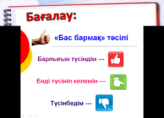 Дифференциалды оқыту – Көбірек қолдау көрсету үшін не істейсіз? Қабілеті жоғары оқушыларды дамытуды қалай жоспарлайсыз?Дифференциалды оқыту – Көбірек қолдау көрсету үшін не істейсіз? Қабілеті жоғары оқушыларды дамытуды қалай жоспарлайсыз?Дифференциалды оқыту – Көбірек қолдау көрсету үшін не істейсіз? Қабілеті жоғары оқушыларды дамытуды қалай жоспарлайсыз?Бағалау – Сіз оқушылардың материалды меңгеру деңгейін қалайша жоспарлап отырсыз?Бағалау – Сіз оқушылардың материалды меңгеру деңгейін қалайша жоспарлап отырсыз?Бағалау – Сіз оқушылардың материалды меңгеру деңгейін қалайша жоспарлап отырсыз?Бағалау – Сіз оқушылардың материалды меңгеру деңгейін қалайша жоспарлап отырсыз?Денсаулық және қауіпсіздік техникасын қадағалауДенсаулық және қауіпсіздік техникасын қадағалауЖаттығуларды жасауға қиналатын оқушыларға қолдау көрсету. Қабілеті жоғары оқушыларды жаттығу жасатуЖаттығуларды жасауға қиналатын оқушыларға қолдау көрсету. Қабілеті жоғары оқушыларды жаттығу жасатуЖаттығуларды жасауға қиналатын оқушыларға қолдау көрсету. Қабілеті жоғары оқушыларды жаттығу жасатуОқушылардың сапқа тұруын, санауын, жаттығулар жасауын, қауіпсіздік ережесін білулерін, жаттығулар, ойындар арқылы бағалау  Оқушылардың сапқа тұруын, санауын, жаттығулар жасауын, қауіпсіздік ережесін білулерін, жаттығулар, ойындар арқылы бағалау  Оқушылардың сапқа тұруын, санауын, жаттығулар жасауын, қауіпсіздік ережесін білулерін, жаттығулар, ойындар арқылы бағалау  Оқушылардың сапқа тұруын, санауын, жаттығулар жасауын, қауіпсіздік ережесін білулерін, жаттығулар, ойындар арқылы бағалау  Ойындар ойнау арқылы қарастырыладыОйындар ойнау арқылы қарастырыладыРефлексияСабақтың мақсаты мен оқу міндеттері орындалды ма? Бүгін оқушылар не үйренді?Сабақ қалай өтті, қандай деңгейде өтті?Жоспарланған саралау жақсы іске асты ма?(тапсырмалар сәйкес болды ма?)Уақытты қалай пайдаландым?РефлексияСабақтың мақсаты мен оқу міндеттері орындалды ма? Бүгін оқушылар не үйренді?Сабақ қалай өтті, қандай деңгейде өтті?Жоспарланған саралау жақсы іске асты ма?(тапсырмалар сәйкес болды ма?)Уақытты қалай пайдаландым?РефлексияСабақтың мақсаты мен оқу міндеттері орындалды ма? Бүгін оқушылар не үйренді?Сабақ қалай өтті, қандай деңгейде өтті?Жоспарланған саралау жақсы іске асты ма?(тапсырмалар сәйкес болды ма?)Уақытты қалай пайдаландым?РефлексияСабақтың мақсаты мен оқу міндеттері орындалды ма? Бүгін оқушылар не үйренді?Сабақ қалай өтті, қандай деңгейде өтті?Жоспарланған саралау жақсы іске асты ма?(тапсырмалар сәйкес болды ма?)Уақытты қалай пайдаландым?Өз сабағыңызды талдау.Сабақтың мақсаты мен міндеттері орындалды. Жаттығуларды жасай білді. Сабақ түсіну, білу қолдану мақсаты бойынша берілген деңгейлітапсырмаларды орындадыСабақ қызықты, жоғары деңгейде өтті.Қосымша деңгейлік тапсырмалар орындалды.Уақыт дұрыс пайдаланылды.Өз сабағыңызды талдау.Сабақтың мақсаты мен міндеттері орындалды. Жаттығуларды жасай білді. Сабақ түсіну, білу қолдану мақсаты бойынша берілген деңгейлітапсырмаларды орындадыСабақ қызықты, жоғары деңгейде өтті.Қосымша деңгейлік тапсырмалар орындалды.Уақыт дұрыс пайдаланылды.Өз сабағыңызды талдау.Сабақтың мақсаты мен міндеттері орындалды. Жаттығуларды жасай білді. Сабақ түсіну, білу қолдану мақсаты бойынша берілген деңгейлітапсырмаларды орындадыСабақ қызықты, жоғары деңгейде өтті.Қосымша деңгейлік тапсырмалар орындалды.Уақыт дұрыс пайдаланылды.Өз сабағыңызды талдау.Сабақтың мақсаты мен міндеттері орындалды. Жаттығуларды жасай білді. Сабақ түсіну, білу қолдану мақсаты бойынша берілген деңгейлітапсырмаларды орындадыСабақ қызықты, жоғары деңгейде өтті.Қосымша деңгейлік тапсырмалар орындалды.Уақыт дұрыс пайдаланылды.Өз сабағыңызды талдау.Сабақтың мақсаты мен міндеттері орындалды. Жаттығуларды жасай білді. Сабақ түсіну, білу қолдану мақсаты бойынша берілген деңгейлітапсырмаларды орындадыСабақ қызықты, жоғары деңгейде өтті.Қосымша деңгейлік тапсырмалар орындалды.Уақыт дұрыс пайдаланылды.Қорытынды бағалауЕң жақсы өткен екі нәрсе (оқыту мен оқуға қатысты)Оқушылар өте белсенді қатыстыОқушылардың ойынға  деген қызығушылығы арттыҚандай екі нәрсе сабақты жақсарта алады? 1.  Психологиялық дайындық.2. Оқушыларды сабаққа ынталандыру.Қорытынды бағалауЕң жақсы өткен екі нәрсе (оқыту мен оқуға қатысты)Оқушылар өте белсенді қатыстыОқушылардың ойынға  деген қызығушылығы арттыҚандай екі нәрсе сабақты жақсарта алады? 1.  Психологиялық дайындық.2. Оқушыларды сабаққа ынталандыру.Қорытынды бағалауЕң жақсы өткен екі нәрсе (оқыту мен оқуға қатысты)Оқушылар өте белсенді қатыстыОқушылардың ойынға  деген қызығушылығы арттыҚандай екі нәрсе сабақты жақсарта алады? 1.  Психологиялық дайындық.2. Оқушыларды сабаққа ынталандыру.Қорытынды бағалауЕң жақсы өткен екі нәрсе (оқыту мен оқуға қатысты)Оқушылар өте белсенді қатыстыОқушылардың ойынға  деген қызығушылығы арттыҚандай екі нәрсе сабақты жақсарта алады? 1.  Психологиялық дайындық.2. Оқушыларды сабаққа ынталандыру.Қорытынды бағалауЕң жақсы өткен екі нәрсе (оқыту мен оқуға қатысты)Оқушылар өте белсенді қатыстыОқушылардың ойынға  деген қызығушылығы арттыҚандай екі нәрсе сабақты жақсарта алады? 1.  Психологиялық дайындық.2. Оқушыларды сабаққа ынталандыру.Қорытынды бағалауЕң жақсы өткен екі нәрсе (оқыту мен оқуға қатысты)Оқушылар өте белсенді қатыстыОқушылардың ойынға  деген қызығушылығы арттыҚандай екі нәрсе сабақты жақсарта алады? 1.  Психологиялық дайындық.2. Оқушыларды сабаққа ынталандыру.Қорытынды бағалауЕң жақсы өткен екі нәрсе (оқыту мен оқуға қатысты)Оқушылар өте белсенді қатыстыОқушылардың ойынға  деген қызығушылығы арттыҚандай екі нәрсе сабақты жақсарта алады? 1.  Психологиялық дайындық.2. Оқушыларды сабаққа ынталандыру.Қорытынды бағалауЕң жақсы өткен екі нәрсе (оқыту мен оқуға қатысты)Оқушылар өте белсенді қатыстыОқушылардың ойынға  деген қызығушылығы арттыҚандай екі нәрсе сабақты жақсарта алады? 1.  Психологиялық дайындық.2. Оқушыларды сабаққа ынталандыру.Қорытынды бағалауЕң жақсы өткен екі нәрсе (оқыту мен оқуға қатысты)Оқушылар өте белсенді қатыстыОқушылардың ойынға  деген қызығушылығы арттыҚандай екі нәрсе сабақты жақсарта алады? 1.  Психологиялық дайындық.2. Оқушыларды сабаққа ынталандыру.